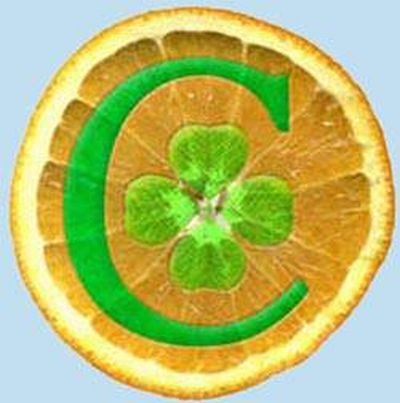 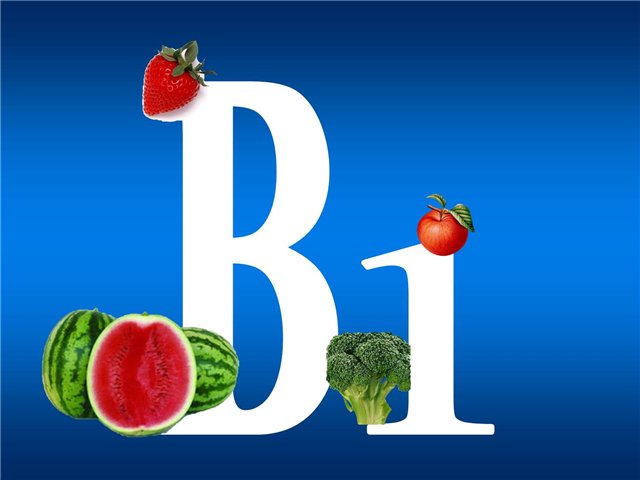 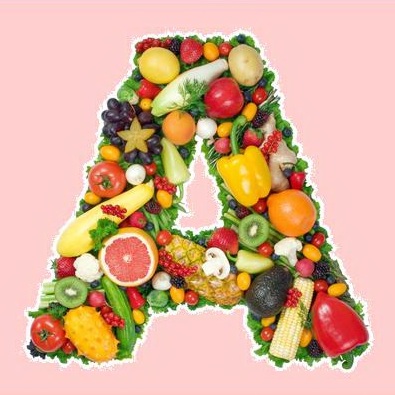 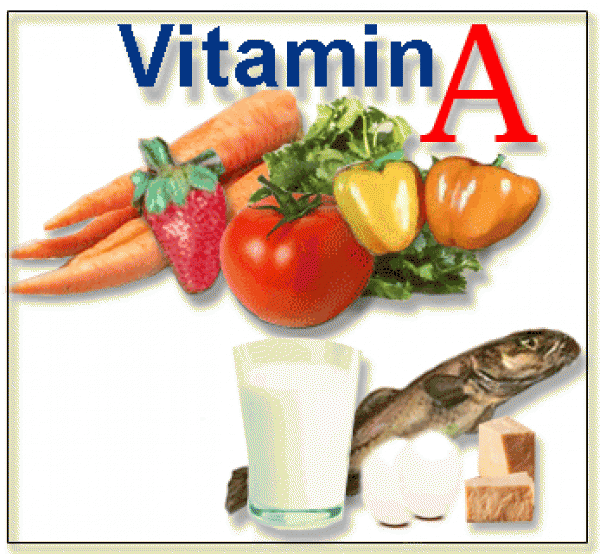 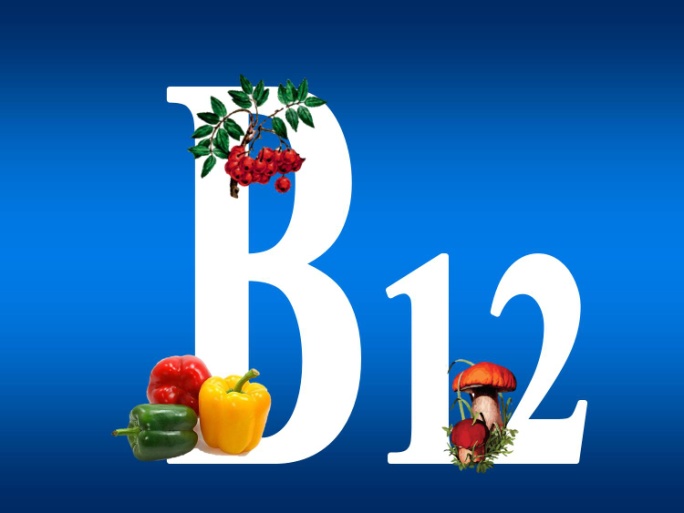 Название витаминов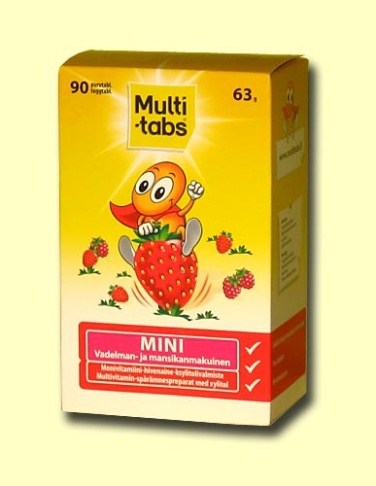 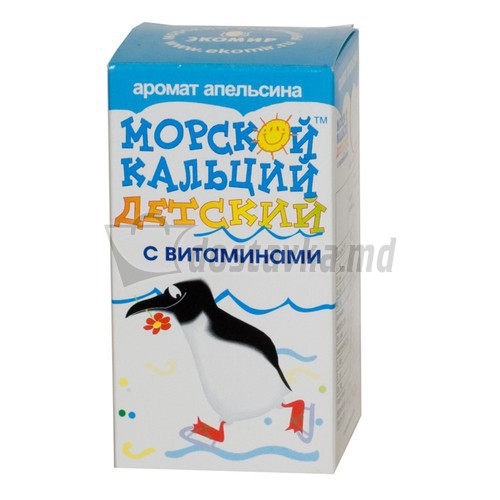 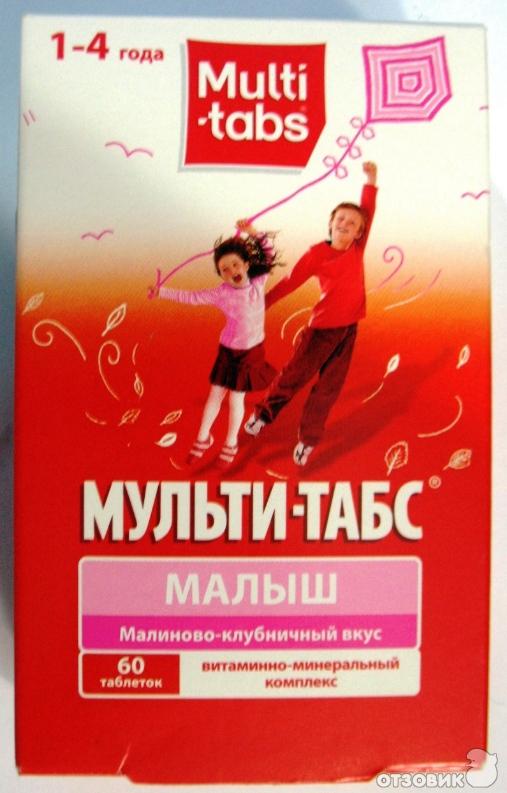 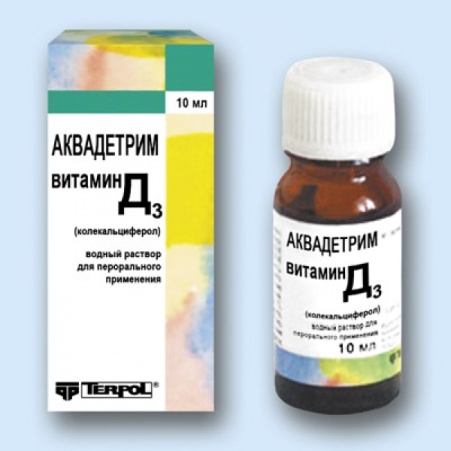 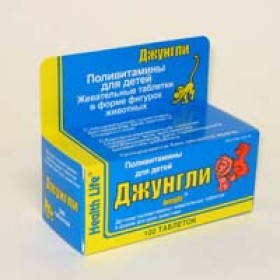 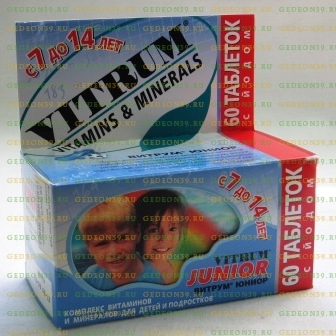 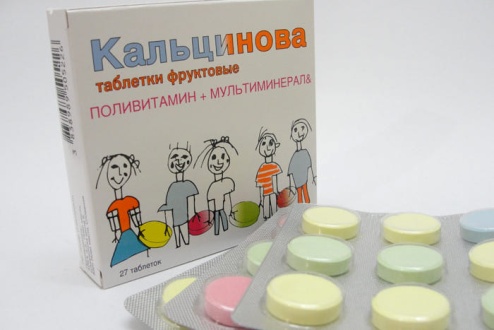 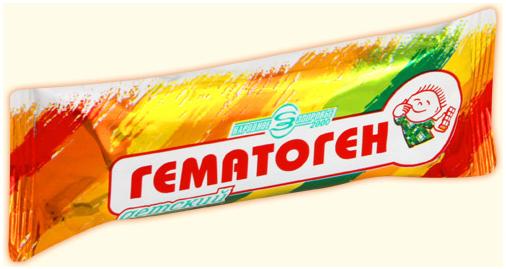 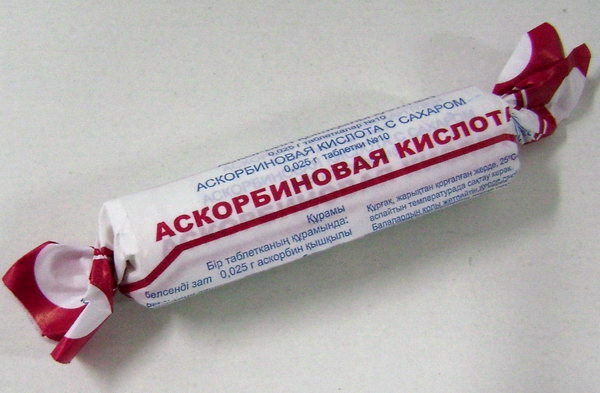 